Контролна листа изворне надлежности                                               Идентификациони број листеНапомена:_____________________________________________________________________________________________________________________________________________________________________________________________________________________________________________НАДЗИРАНИ СУБЈЕКАТ                                               КОМУНАЛНИ ИНСПЕКТОР___________________________                (М.П.)           ______________________________00008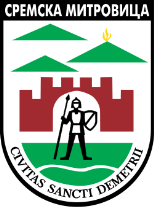 РЕПУБЛИКА СРБИЈААП ВОЈВОДИНА ГРАД СРЕМСКА МИТРОВИЦАГрадска управа за саобраћај,комуналне и инспекцијске пословеКомунална инспекцијаБрој:________________Датум: ______________СРЕМСКА МИТРОВИЦАРЕПУБЛИКА СРБИЈААП ВОЈВОДИНА ГРАД СРЕМСКА МИТРОВИЦАГрадска управа за саобраћај,комуналне и инспекцијске пословеКомунална инспекцијаБрој:________________Датум: ______________СРЕМСКА МИТРОВИЦА        На основу:Закона о инспекцијском надзору („Сл. гласник РС“ бр. 36/15)Закона о комуналним делатностима („Сл. гласник РС“ бр. 88/2011)Одлука о одржавању чистоће („Сл. лист Града Сремска Митровица“ бр. 7/2014 и 14/2016)        На основу:Закона о инспекцијском надзору („Сл. гласник РС“ бр. 36/15)Закона о комуналним делатностима („Сл. гласник РС“ бр. 88/2011)Одлука о одржавању чистоће („Сл. лист Града Сремска Митровица“ бр. 7/2014 и 14/2016)        На основу:Закона о инспекцијском надзору („Сл. гласник РС“ бр. 36/15)Закона о комуналним делатностима („Сл. гласник РС“ бр. 88/2011)Одлука о одржавању чистоће („Сл. лист Града Сремска Митровица“ бр. 7/2014 и 14/2016)        На основу:Закона о инспекцијском надзору („Сл. гласник РС“ бр. 36/15)Закона о комуналним делатностима („Сл. гласник РС“ бр. 88/2011)Одлука о одржавању чистоће („Сл. лист Града Сремска Митровица“ бр. 7/2014 и 14/2016)        На основу:Закона о инспекцијском надзору („Сл. гласник РС“ бр. 36/15)Закона о комуналним делатностима („Сл. гласник РС“ бр. 88/2011)Одлука о одржавању чистоће („Сл. лист Града Сремска Митровица“ бр. 7/2014 и 14/2016)        На основу:Закона о инспекцијском надзору („Сл. гласник РС“ бр. 36/15)Закона о комуналним делатностима („Сл. гласник РС“ бр. 88/2011)Одлука о одржавању чистоће („Сл. лист Града Сремска Митровица“ бр. 7/2014 и 14/2016)        На основу:Закона о инспекцијском надзору („Сл. гласник РС“ бр. 36/15)Закона о комуналним делатностима („Сл. гласник РС“ бр. 88/2011)Одлука о одржавању чистоће („Сл. лист Града Сремска Митровица“ бр. 7/2014 и 14/2016)КОНТРОЛНА ЛИСТА БР. 8Предузимање мера и контрола одржавања чистоће КОНТРОЛНА ЛИСТА БР. 8Предузимање мера и контрола одржавања чистоће КОНТРОЛНА ЛИСТА БР. 8Предузимање мера и контрола одржавања чистоће КОНТРОЛНА ЛИСТА БР. 8Предузимање мера и контрола одржавања чистоће КОНТРОЛНА ЛИСТА БР. 8Предузимање мера и контрола одржавања чистоће КОНТРОЛНА ЛИСТА БР. 8Предузимање мера и контрола одржавања чистоће КОНТРОЛНА ЛИСТА БР. 8Предузимање мера и контрола одржавања чистоће КОНТРОЛНА ЛИСТА БР. 8Предузимање мера и контрола одржавања чистоће КОНТРОЛНА ЛИСТА БР. 8Предузимање мера и контрола одржавања чистоће ИДЕНТИФИКАЦИОНИ ПОДАЦИИДЕНТИФИКАЦИОНИ ПОДАЦИИДЕНТИФИКАЦИОНИ ПОДАЦИИДЕНТИФИКАЦИОНИ ПОДАЦИИДЕНТИФИКАЦИОНИ ПОДАЦИИДЕНТИФИКАЦИОНИ ПОДАЦИИДЕНТИФИКАЦИОНИ ПОДАЦИИДЕНТИФИКАЦИОНИ ПОДАЦИИДЕНТИФИКАЦИОНИ ПОДАЦИПОДАЦИ О ПРАВНОМ ЛИЦУ/ПРЕДУЗЕТНИКУ/ФИЗИЧКОМ ЛИЦУПОДАЦИ О ПРАВНОМ ЛИЦУ/ПРЕДУЗЕТНИКУ/ФИЗИЧКОМ ЛИЦУПОДАЦИ О ПРАВНОМ ЛИЦУ/ПРЕДУЗЕТНИКУ/ФИЗИЧКОМ ЛИЦУПОДАЦИ О ПРАВНОМ ЛИЦУ/ПРЕДУЗЕТНИКУ/ФИЗИЧКОМ ЛИЦУПОДАЦИ О ПРАВНОМ ЛИЦУ/ПРЕДУЗЕТНИКУ/ФИЗИЧКОМ ЛИЦУПОДАЦИ О ПРАВНОМ ЛИЦУ/ПРЕДУЗЕТНИКУ/ФИЗИЧКОМ ЛИЦУПОДАЦИ О ПРАВНОМ ЛИЦУ/ПРЕДУЗЕТНИКУ/ФИЗИЧКОМ ЛИЦУПОДАЦИ О ПРАВНОМ ЛИЦУ/ПРЕДУЗЕТНИКУ/ФИЗИЧКОМ ЛИЦУПОДАЦИ О ПРАВНОМ ЛИЦУ/ПРЕДУЗЕТНИКУ/ФИЗИЧКОМ ЛИЦУНазив правног лица/ предузетника/ име и презиме физичког лицаАдреса (Место, улица и број)ПИБМатични бројЈМБГе-mailВРШИЛАЦ КОМУНАЛНЕ ДЕЛАТНОСТИ ОДРЖАВАЊА ЧИСТОЋЕВРШИЛАЦ КОМУНАЛНЕ ДЕЛАТНОСТИ ОДРЖАВАЊА ЧИСТОЋЕВРШИЛАЦ КОМУНАЛНЕ ДЕЛАТНОСТИ ОДРЖАВАЊА ЧИСТОЋЕБОДОВАЊЕДА – 2   НЕ – 0БОДОВАЊЕДА – 2   НЕ – 0БОДОВАЊЕДА – 2   НЕ – 0БОДОВАЊЕДА – 2   НЕ – 0БОДОВАЊЕДА – 2   НЕ – 0БОДОВАЊЕДА – 2   НЕ – 0Да ли се у Граду Сремска Митровица обавља комунална делатност одржавања чистоће на површинама јавне намене?Да ли се у Граду Сремска Митровица обавља комунална делатност одржавања чистоће на површинама јавне намене?Да ли се у Граду Сремска Митровица обавља комунална делатност одржавања чистоће на површинама јавне намене?ДА – 2   НЕ – 0ДА – 2   НЕ – 0ДА – 2   НЕ – 0ДА – 2   НЕ – 0ДА – 2   НЕ – 0ДА – 2   НЕ – 0Да ли се у оквиру комуналне делатности одржавање чистоће на површинама јавне намене врши:Да ли се у оквиру комуналне делатности одржавање чистоће на површинама јавне намене врши:Да ли се у оквиру комуналне делатности одржавање чистоће на површинама јавне намене врши:а) одвожење смећа из свих улица и насеља где постоји тврд пут и технички услови за прилаз специјалног возила за одвоз смећа)а) одвожење смећа из свих улица и насеља где постоји тврд пут и технички услови за прилаз специјалног возила за одвоз смећа)а) одвожење смећа из свих улица и насеља где постоји тврд пут и технички услови за прилаз специјалног возила за одвоз смећа)ДА – 2   НЕ – 0ДА – 2   НЕ – 0ДА – 2   НЕ – 0ДА – 2   НЕ – 0ДА – 2   НЕ – 0ДА – 2   НЕ – 0б) одвожење смећа најмање једном недељно из породичних стамбених зграда и пословних простора, а из стамбених зграда колективног становања најмање два пута недељноб) одвожење смећа најмање једном недељно из породичних стамбених зграда и пословних простора, а из стамбених зграда колективног становања најмање два пута недељноб) одвожење смећа најмање једном недељно из породичних стамбених зграда и пословних простора, а из стамбених зграда колективног становања најмање два пута недељноДА – 2   НЕ – 0ДА – 2   НЕ – 0ДА – 2   НЕ – 0ДА – 2   НЕ – 0ДА – 2   НЕ – 0ДА – 2   НЕ – 0в) одвожење крупних отпадака у року од 5 дана од дана пријема позивав) одвожење крупних отпадака у року од 5 дана од дана пријема позивав) одвожење крупних отпадака у року од 5 дана од дана пријема позиваДА – 2   НЕ – 0ДА – 2   НЕ – 0ДА – 2   НЕ – 0ДА – 2   НЕ – 0ДА – 2   НЕ – 0ДА – 2   НЕ – 0г) изношење смећа, а да при томе не расипа смеће, не подиже прашину и не ствара бука, не оштећују судови за смеће, просторије и површине на којима се налази, или кроз које се износи, купљење и уклањање смећа расутог око судова за смећег) изношење смећа, а да при томе не расипа смеће, не подиже прашину и не ствара бука, не оштећују судови за смеће, просторије и површине на којима се налази, или кроз које се износи, купљење и уклањање смећа расутог око судова за смећег) изношење смећа, а да при томе не расипа смеће, не подиже прашину и не ствара бука, не оштећују судови за смеће, просторије и површине на којима се налази, или кроз које се износи, купљење и уклањање смећа расутог око судова за смећеДА – 2   НЕ – 0ДА – 2   НЕ – 0ДА – 2   НЕ – 0ДА – 2   НЕ – 0ДА – 2   НЕ – 0ДА – 2   НЕ – 0д) одржавање чистоће на јавним површинама у складу са одредбама ове одлуке, програмом и уговоромд) одржавање чистоће на јавним површинама у складу са одредбама ове одлуке, програмом и уговоромд) одржавање чистоће на јавним површинама у складу са одредбама ове одлуке, програмом и уговоромДА – 2   НЕ – 0ДА – 2   НЕ – 0ДА – 2   НЕ – 0ДА – 2   НЕ – 0ДА – 2   НЕ – 0ДА – 2   НЕ – 0ђ) постављање судова за сакупљање смећа на јавној површиниђ) постављање судова за сакупљање смећа на јавној површиниђ) постављање судова за сакупљање смећа на јавној површиниДА – 2   НЕ – 0ДА – 2   НЕ – 0ДА – 2   НЕ – 0ДА – 2   НЕ – 0ДА – 2   НЕ – 0ДА – 2   НЕ – 0Да ли је надзирани субјекат омогућио комуналном инспектору неометано вршење послова, приступ објекту и да ли је ставио на увид сва потребна документа?Да ли је надзирани субјекат омогућио комуналном инспектору неометано вршење послова, приступ објекту и да ли је ставио на увид сва потребна документа?Да ли је надзирани субјекат омогућио комуналном инспектору неометано вршење послова, приступ објекту и да ли је ставио на увид сва потребна документа?ДА – 2   НЕ – 0ДА – 2   НЕ – 0ДА – 2   НЕ – 0ДА – 2   НЕ – 0ДА – 2   НЕ – 0ДА – 2   НЕ – 0МАКСИМАЛАН БРОЈ БОДОВА: 16МАКСИМАЛАН БРОЈ БОДОВА: 16МАКСИМАЛАН БРОЈ БОДОВА: 16УТВРЂЕНИ БРОЈ БОДОВА:УТВРЂЕНИ БРОЈ БОДОВА:УТВРЂЕНИ БРОЈ БОДОВА:УТВРЂЕНИ БРОЈ БОДОВА:УТВРЂЕНИ БРОЈ БОДОВА:УТВРЂЕНИ БРОЈ БОДОВА:ТАБЕЛА ЗА УТВРЂИВАЊЕ СТЕПЕНА РИЗИКАТАБЕЛА ЗА УТВРЂИВАЊЕ СТЕПЕНА РИЗИКАСТЕПЕН РИЗИКАРАСПОН БРОЈА БОДОВАНЕЗНАТАН15-16НИЗАК11-14СРЕДЊИ8-10ВИСОК4-7КРИТИЧАН0-3